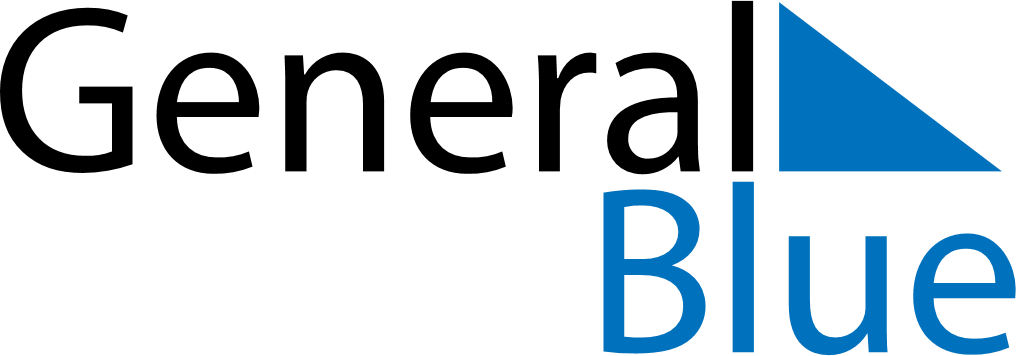 February 2029February 2029February 2029February 2029ChinaChinaChinaSundayMondayTuesdayWednesdayThursdayFridayFridaySaturday12234567899101112131415161617Spring FestivalSpring FestivalSpring Festival181920212223232425262728